Музыкальный зал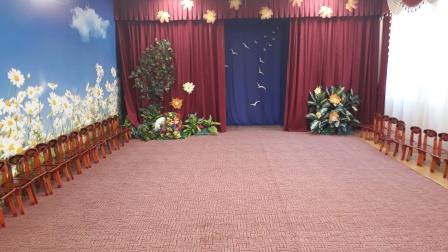 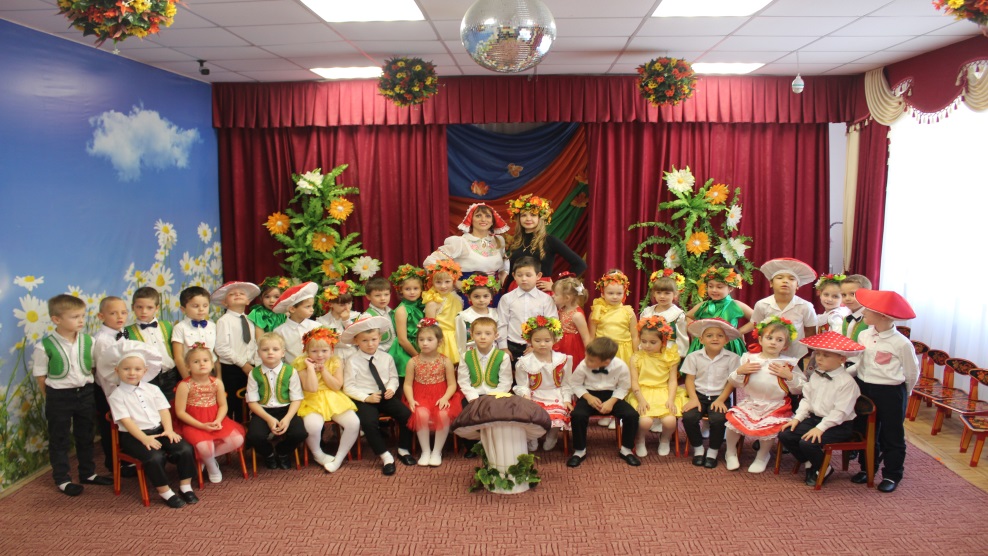 Спортивный зал	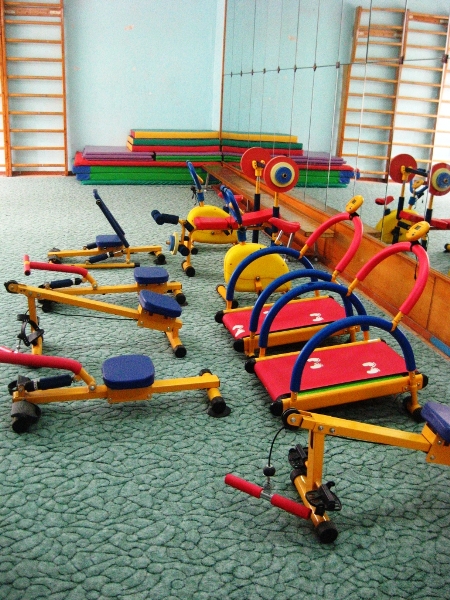 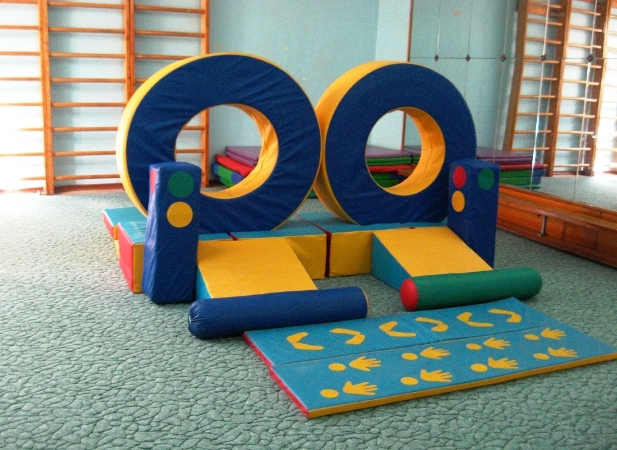 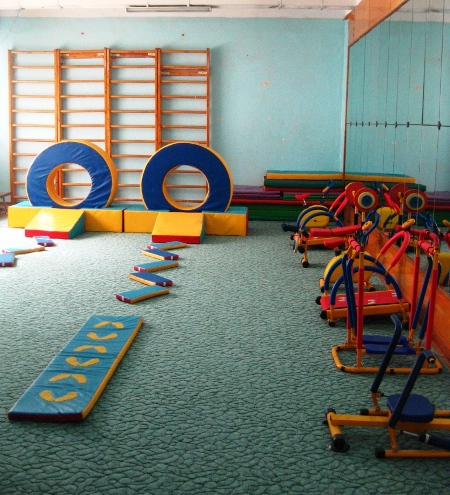 